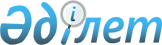 Об отзыве из Мажилиса Парламента Республики Казахстан проекта Закона Республики Казахстан "О внесении дополнения в Указ Президента Республики Казахстан, имеющий силу Закона, от 19 июня 1995 года N 2335 "О государственном предприятии"Постановление Правительства Республики Казахстан от 28 июня 2004 года N 713      Правительство Республики Казахстан постановляет: 

      Отозвать из Мажилиса Парламента Республики Казахстан проект Закона Республики Казахстан "О внесении дополнения в Указ Президента Республики Казахстан, имеющий силу Закона, от 19 июня 1995 года N 2335 "О государственном предприятии", внесенный постановлением Правительства Республики Казахстан от 28 января 2004 года N 93.       Премьер-Министр 

      Республики Казахстан 
					© 2012. РГП на ПХВ «Институт законодательства и правовой информации Республики Казахстан» Министерства юстиции Республики Казахстан
				